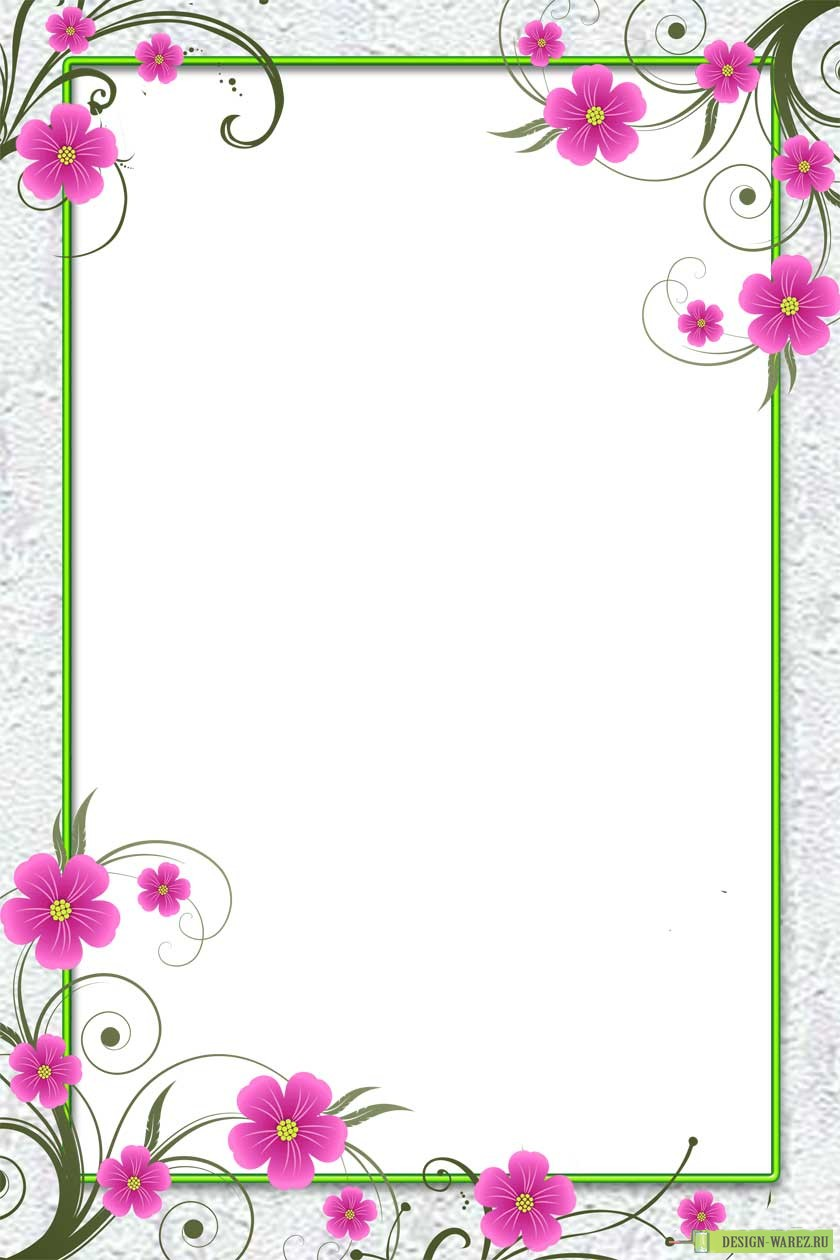 Муниципальное дошкольное образовательное учреждение детский сад № 8 «Ленок» Ярославского муниципального районаМастер - класс“Открытка для мамы”Дети и родители группы раннего возраста “Гномик”Подготовили и провели воспитателиТюрина Ирина ВладимировнаАверьянова Екатерина СергеевнаНоябрь 2022 г.Цель: Вовлечение родителей и детей в совместную творческую деятельность по изготовлению открытки.Материалы и инструменты: цветной картон, цветная бумага, клей ПВА, ножницы, кисти для клея, простой карандаш, надпись “Любимой мамочке”.Ход мероприятия:

Ведущая: Здравствуйте, дорогие наши мамы. Мы не случайно сегодня собрались, совсем скоро пройдет замечательный праздник День Матери. Этот праздник посвящаем самым любимым, самым заботливым, самым нежным и, конечно же, самым красивым – нашим мамам. 

Мама – это значит нежность, 
Это ласка, доброта, 
Мама – это безмятежность, 
Это радость, красота! 
Мама – это на ночь сказка, 
Это утренний рассвет, 
Мама – в трудный час подсказка, 
Это мудрость и совет, 
Мама – это зелень лета, 
Это снег, осенний лист. 
Мама – это лучик света, 
Мама – это значит жизнь! Если мама рядом, полон мир чудес,Ничего не надо, если мама здесь,Я ее покрепче за руку возьму,Не отдам я маму в мире никому. (Т. Фролова)Мама- это человек который любит нас всегда, просто так, с тех пор как впервые, она берет нас на руки ее сердце принадлежит только своему ребенку, ее сокровищу… -  В народе сложено много пословиц и поговорок о матери и наши мамы их, конечно же, знают. Дорогие мамы, вам нужно закончить пословицу. 
– при солнышке тепло (при матери добро) 
– материнская ласка (конца не знает) 
– птица рада весне (а младенец матери) 

-  А сейчас я приглашаю ребят и их мам к столам, где вместе мы изготовим красивую открытку «Любимой мамочке». Изготовление открытки:1. Из цветной бумаги вырезаем шаблон цветочного горшка. Приклеиваем на основу – цветной картон.2. На зелёной  бумаге обводим ладошку ребёнка , вырезаем, приклеиваем к горшку (как стебель у растения)3. Из цветной бумаги вырезаем 5 цветочков по шаблону, приклеиваем к каждому пальчику – стебельку.4. Украшаем нашу открытку.7. Наклеиваем готовую надпись « Любимой мамочке».Открытка готова!
 - Дорогие дети, помните, что вашим мамам тоже нужна любовь и забота! Дарите маме своей  нежность, ласку, берегите ее, чтобы мамина улыбка светила, как яркое солнышко, глаза согревали как лучики, своим теплом. Дорогие мамы желаем вам счастья, здоровья и чтобы ваши дети радовали вас!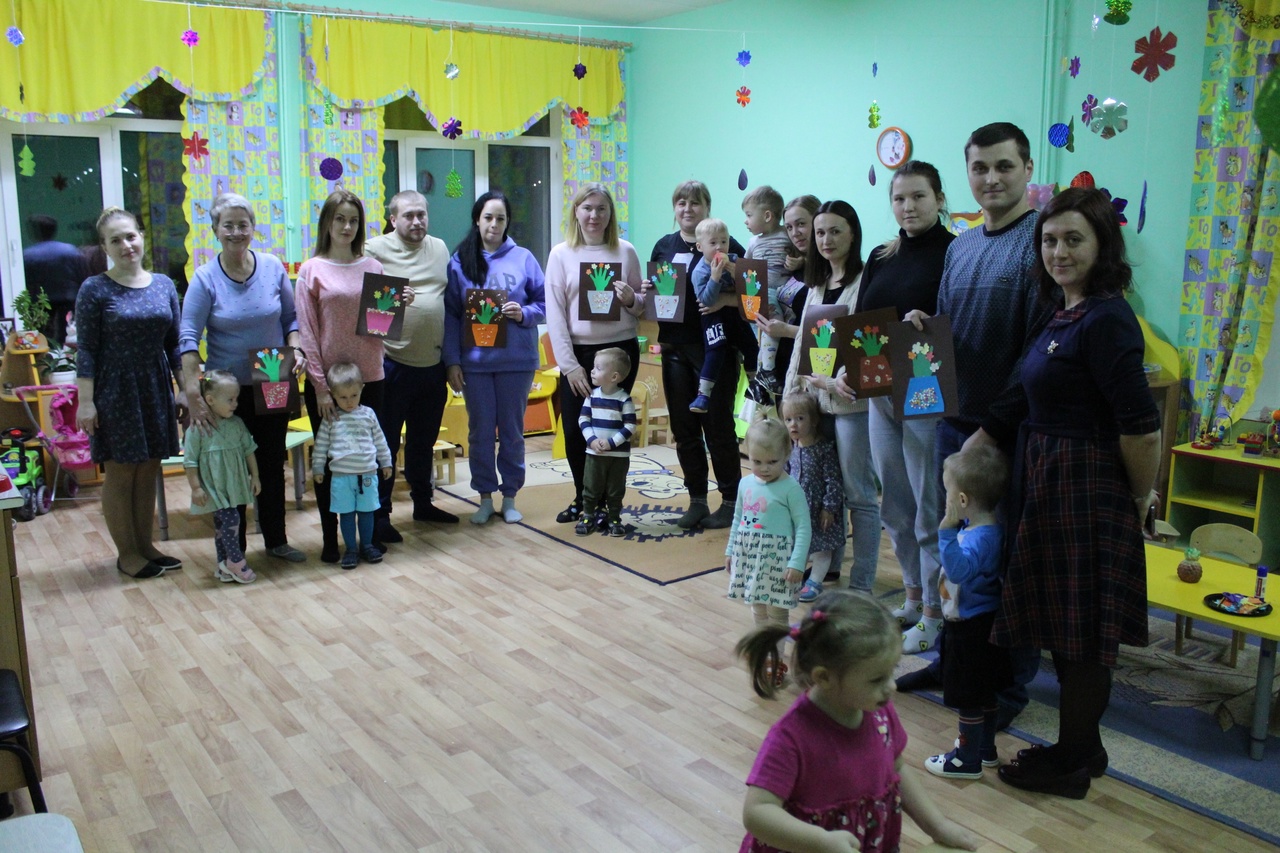 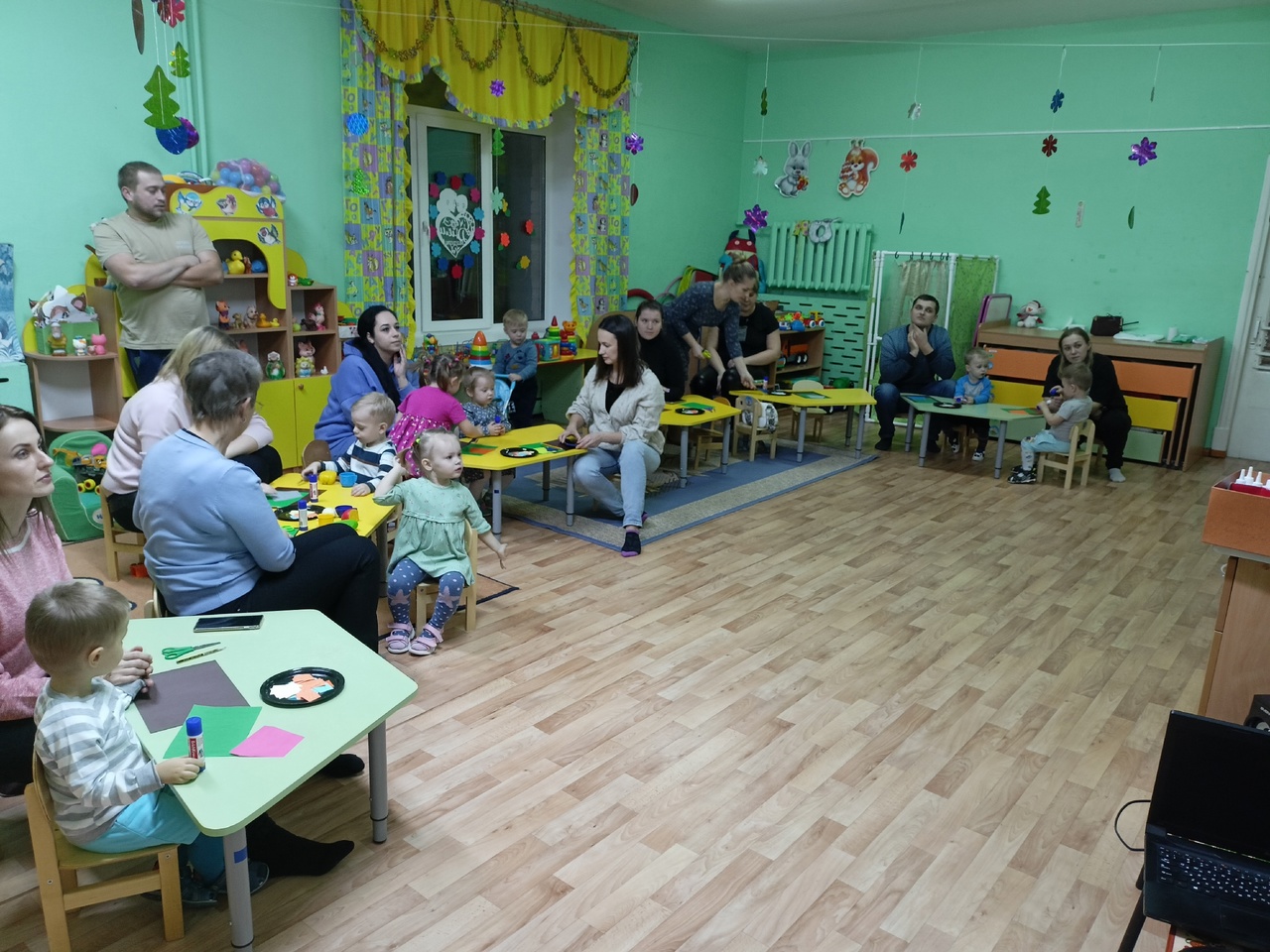 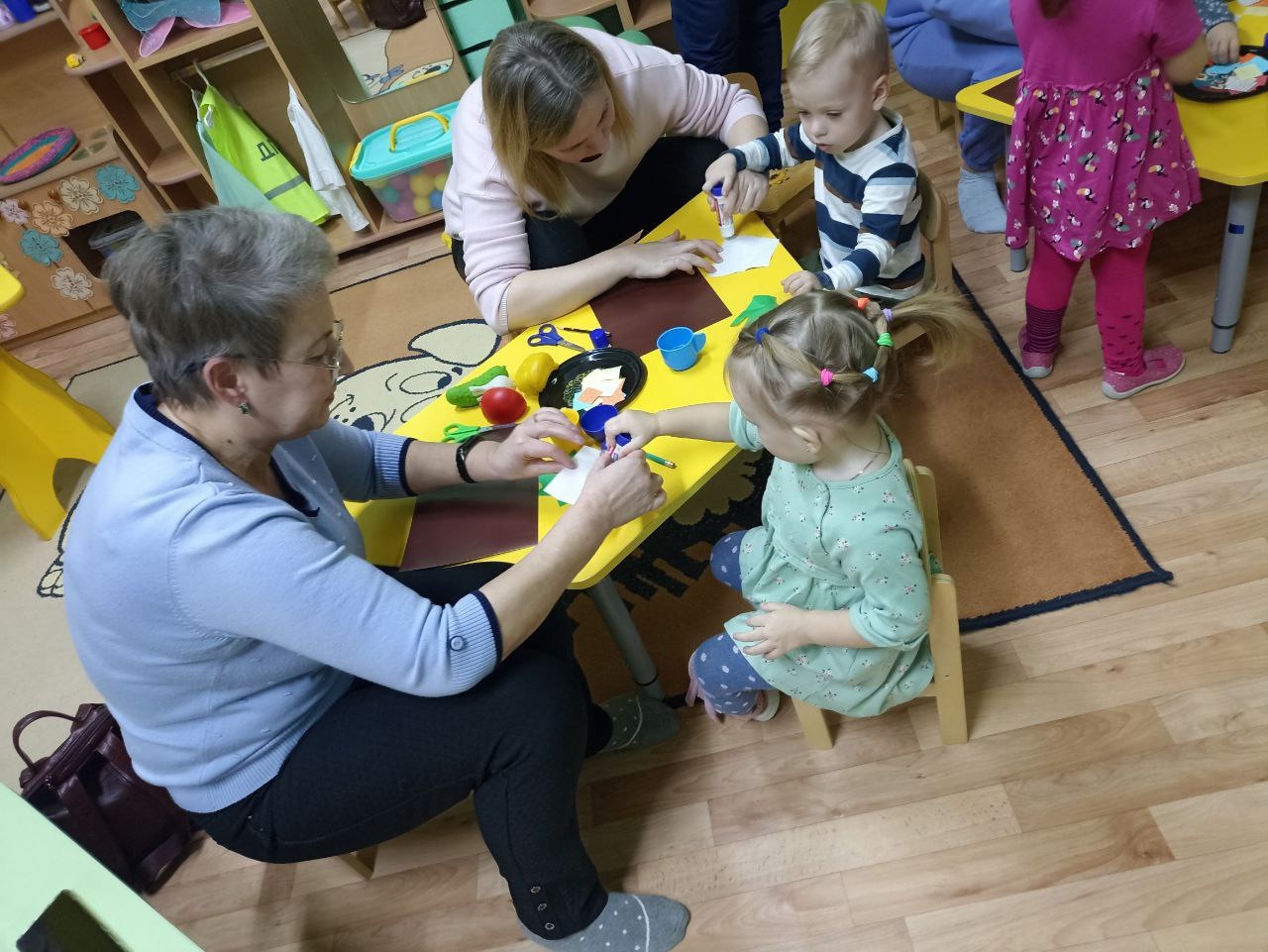 